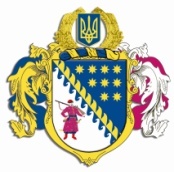 ДНІПРОПЕТРОВСЬКА ОБЛАСНА РАДАVII СКЛИКАННЯПостійна комісія обласної ради з питань екології та енергозбереження кім. 418, просп. О. Поля, . Дніпропетровськ, 49004П Р О Т О К О Л № 14засідання постійної комісії обласної ради“22” березня 2017 року12.00 годинПрисутні члени комісії: Івахно А.Ю., Зубрій Д.О., 
Вакульчук К.О., Куцін В.С., Хазан П.В., Чабаненко М.М. в режимі телекомунікаційного зв’язку Коломоєць А.В. Відсутні члени комісії: Герасимчук О.М., Волков В.П., Заворотній В.П., Темник Г.П., Циркін І.М.У роботі комісії взяли участь: заступник голови обласної ради по виконавчому апарату – начальник управління екології, енергозбереження та інвестицій Ісаєв О.Р., директор департаменту екології та природних ресурсів облдержадміністрації Стрілець Р.О., начальник управління паливно-енергетичного комплексу та енергозбереження облдержадміністрації 
Кирпичов Є.О., заступник директора департаменту житлово-комунального господарства та будівництва облдержадміністрації Грива В.Л., начальник управління – головний бухгалтер департаменту екології та природних ресурсів облдержадміністрації Латиш Н.С., заступник начальника управління регіонального розвитку та будівництва департаменту житлово-комунального господарства та будівництва облдержадміністрації Патлаха Н.І., заступник начальника управління виробничої сфери департаменту фінансів облдержадміністрації Китиця О.О., головний спеціаліст департаменту економічного розвитку облдержадміністрації Короткий Є.П., заступник начальника управління екології, енергозбереження та інвестицій – начальник відділу інвестиційної діяльності виконавчого апарату обласної ради 
Березань С.С., головний спеціаліст відділу з питань екології та енергозбереження, управління екології, енергозбереження та інвестицій виконавчого апарату обласної ради Монюк І.В., головний спеціаліст відділу з питань інвестиційної діяльності, управління екології, енергозбереження та інвестицій виконавчого апарату обласної ради Денисенко Ю.В.Головував: Івахно А.Ю. Порядок денний засідання постійної комісії:  Про порядок денний засідання постійної комісії.Про порядок денний восьмої сесії Дніпропетровської обласної ради VII скликання.Про розгляд проекту рішення „Звіт про виконання обласного бюджету за 2016 рік ”.Про розгляд проекту рішення „Про внесення змін до рішення обласної ради від 02 грудня 2016 року № 116-7/VІІ „Про обласний бюджет на 2017 рік”.Про розгляд проекту рішення „Про внесення змін до рішення обласної ради від 21 жовтня 2015 року № 681-34/VI „Про Програму підтримки населення в енергозбереженні житлового сектору Дніпропетровщини на 2015 – 2020 роки”. Про розгляд проекту рішення „Про внесення змін до рішення обласної ради від 21 жовтня 2015 року № 680-34/VI „Про Дніпропетровську обласну комплексну програму (стратегію) екологічної безпеки та запобігання змінам клімату на 2016 – 2025 роки”.Про розгляд проекту рішення „Про затвердження проекту схеми формування екологічної мережі Дніпропетровської області”.Різне.Про порядок денний засідання постійної комісії.Інформація: Івахна А.Ю.Виступили: ВИРІШИЛИ: погодити порядок денний засідання постійної комісії обласної ради з питань екології та енергозбереження.Результати голосування:за 			– 7проти		– -утримались 	– -усього 		– 7СЛУХАЛИ 2. Про порядок денний восьмої сесії Дніпропетровської обласної ради VII скликання.Інформація: Івахна А.Ю.Виступили: ВИРІШИЛИ: погодити порядок денний восьмої сесії Дніпропетровської обласної ради VII скликання.Результати голосування:за 			– 7проти		– -утримались 	– -усього 		– 7СЛУХАЛИ 3. Про розгляд проекту рішення „Звіт про виконання обласного бюджету за 2016 рік”Інформація: Китиці О.О., Стрільця Р.О.Виступили: Івахно А.Ю., Чабаненко М.М.ВИРІШИЛИ: взяти до відома інформацію заступника начальника управління виробничої сфери департаменту фінансів облдержадміністрації Китиці О.О. та не заперечувати розгляд проекту рішення „Звіт про виконання обласного бюджету за 2016 рік” на восьмому засіданні сесії Дніпропетровської обласної ради VII скликання.Результати голосування:за 			– 7проти		– -утримались 	– -усього 		– 7СЛУХАЛИ 4. Про розгляд проекту рішення розгляд „Про внесення змін до рішення обласної ради від 02 грудня 2016 року № 116-7/VІІ „Про обласний бюджет на 2017 рік”.Інформація: Китиці О.О., Короткого Є.П., Стрільця Р.О.Виступили: Івахно А.Ю., Чабаненко М.М., Хазан П.В.ВИРІШИЛИ: взяти до відома інформацію заступника начальника управління виробничої сфери департаменту фінансів облдержадміністрації Китиці О.О.Не заперечувати розгляд проекту рішення „Про внесення змін до рішення обласної ради від 02 грудня 2016 року № 116-7/VІІ „Про обласний бюджет на 2017 рік” на восьмому засіданні сесії Дніпропетровської обласної ради VII скликання. Рекомендувати головним розпорядникам кошів фонду охорони навколишнього природного середовища при подальшому розподіленні коштів фонду враховувати потребу в збільшенні фінансування заходів тих територіальних громадах і територій, які є основними платниками екологічного податку та мають найбільше навантаження на довкілля.Результати голосування:за 			– 7проти		– -утримались 	– -усього 		– 7СЛУХАЛИ 5. Про розгляд проекту рішення „Про внесення змін до рішення обласної ради від 21 жовтня 2015 року № 681-34/VI „Про Програму підтримки населення в енергозбереженні житлового сектору Дніпропетровщини на 2015 – 2020 роки”.Інформація: Гриви В.Л., Патлахи Н.І.Виступили: Івахно А.Ю., Чабаненко М.М., Ісаєв О.Р.ВИРІШИЛИ: взяти до відома інформацію заступника директору департаменту житлово-комунального господарства та будівництва облдержадміністрації Гриви В.Л. щодо запропонованих змін до програми підтримки населення в енергозбереженні житлового сектору Дніпропетровщини на 2015 – 2020 роки.Погодити проект рішення обласної ради „Про внесення змін до рішення обласної ради від 21 жовтня 2015 року № 681-34/VI „Про Програму підтримки населення в енергозбереженні житлового сектору Дніпропетровщини на 2015 – 2020 роки” та винести його на розгляд восьмої сесії Дніпропетровської обласної ради VII скликання.Рекомендувати департаменту житлово-комунального господарства та будівництва облдержадміністрації в термін до 01 липня 2017 року вжити всі необхідні заходи організаційно-правового характеру, що необхідні для початку фінансування програми та повного відшкодування відсоткових ставок, сплачених за кредитами, отриманими на придбання енергоефективного обладнання або матеріалів.Результати голосування:за 			– 7проти		– -утримались 	– -усього 		– 7СЛУХАЛИ 6. Про розгляд проекту рішення „Про внесення змін до рішення обласної ради від 21 жовтня 2015 року № 680-34/VI „Про Дніпропетровську обласну комплексну програму (стратегію) екологічної безпеки та запобігання змінам клімату на 2016 – 2025 роки”.Інформація: Стрільця Р.О.Виступили: Івахно А.Ю., Чабаненко М.М., Хазан П.В.ВИРІШИЛИ: взяти до відома інформацію директора департаменту екології та природних ресурсів облдержадміністрації Стрільця Р.О. стосовно запропонованих змін до Дніпропетровської обласної комплексної програми (стратегії) екологічної безпеки та запобігання змінам клімату на 2016 – 
2025 роки. Погодити проект рішення „Про внесення змін до рішення обласної ради від 21 жовтня 2015 року № 680-34/VI „Про Дніпропетровську обласну комплексну програму (стратегію) екологічної безпеки та запобігання змінам клімату на 2016 – 2025 роки” та рекомендувати його розгляд на восьмому засіданні сесії Дніпропетровської обласної ради VII скликання.Рекомендувати департаменту екології та природних ресурсів облдержадміністрації здійснити аналіз природоохоронних заходів наданих підприємствами-забруднювачами до місцевих програм з охорони довкілля міст та районів області, додаткових пропозицій підприємств.Після опрацювання та узагальнення відповідних природоохоронних заходів, підготувати пропозиції щодо змін до Дніпропетровської обласної комплексної програми (стратегії) екологічної безпеки та запобігання змінам клімату на 2016 – 2025 роки стосовно заходів підприємств-забруднювачів, які мають більш ефективні терміни реалізації та екологічний ефект від їх реалізації.Результати голосування:за 			– 7проти		– -утримались 	– -усього 		– 7СЛУХАЛИ 6.1. Про розгляд пропозицій депутата Хазана П.В. щодо доповнення проекту рішення обласної ради „Про внесення змін до рішення обласної ради від 21 жовтня 2015 року № 680-34/VI „Про Дніпропетровську обласну комплексну програму (стратегію) екологічної безпеки та запобігання змінам клімату на 2016 – 2025 роки” заходом із впровадження технології очищення стічних вод від фосфатів за допомогою коагулянтів на станціях аерації КП „Дніпроводоконал”.Інформація: Хазана П.В., Стрільця Р.О.Виступили: Івахно А.Ю., Зубрій Д.О., Куцін В.С.Рішення щодо пропозицій депутата Хазана П.В. стосовно доповнення проекту рішення обласної ради „Про внесення змін до рішення обласної ради від 21 жовтня 2015 року № 680-34/VI „Про Дніпропетровську обласну комплексну програму (стратегію) екологічної безпеки та запобігання змінам клімату на 2016 – 2025 роки” заходом із впровадження технології очищення стічних вод від фосфатів за допомогою коагулянтів на станціях аерації 
КП „Дніпроводоконал” не прийняте.Результати голосування:за 			– 2проти		– -утримались 	– 5усього 		– 7СЛУХАЛИ 7. Про розгляд проекту рішення „Про затвердження проекту схеми формування екологічної мережі Дніпропетровської області”.Інформація: Стрільця Р.О.Виступили: Івахно А.Ю., Чабаненко М.М.ВИРІШИЛИ: взяти до відома інформацію директора департаменту екології та природних ресурсів облдержадміністрації Стрільця Р.О. щодо створення проекту схеми формування екологічної мережі Дніпропетровської області.Погодити проект рішення „Про затвердження проекту схеми формування екологічної мережі Дніпропетровської області” та винести його на розгляд на восьмої сесії Дніпропетровської обласної ради VII скликання.Результати голосування:за 			– 7проти		– -утримались 	– -усього 		– 7СЛУХАЛИ 8. Різне.Питання не розглядалися.Голова комісії					                  ІВАХНО А.Ю.                                                                                                       (Ініціал імені, прізвище)Секретар комісії						       ВАКУЛЬЧУК К.О.                                                                                                        (Ініціал імені, прізвище)